ŠOLSKO DELODRAGI MOJI OTROCI/ UČENCI:ČAKA VAS NASLEDNJE ŠOLSKO DELO LEPO SE IMEJ!ZA POMOČ PRI DELU SE LAHKO VEDNO OBRNETE NA MOJ ELEKTRONSKI NASLOV:silva.pintar@os-dobrna.siZAJČEK DOLGOUŠČEK (JANEZ BITENC)ZAJČEK DOLGOUŠČEK, BEL IMAŠ KOŽUŠČEK,
HITRE TAČKE, OSTRE ZOBKE,DOLGE BRKE, REPEK SIV.S KRAVICO STANUJEŠ, V HLEVČKU POSKAKUJEŠ,
REPO GLODAŠ IN KORENJE, DETELJICO IN KROMPIR.VSAKEMU UIDEŠ, K MENI VSELEJ PRIDEŠ,
S SMRČKOM VOHAŠ, PRST POLIŽEŠ, POTLEJ PA VESEL ZBEŽIŠ.SREDA, 9. FEBRUAR 2022DEJAVNOSTNAVODILA ZA DELOSLJDANES BOMO PREBRALI ZNANO SVETOVNO PRAVLJICO: VOLK IN SEDEM KOZLIČKOV.TI JO POSLUŠAJ IN POSKUŠAJ PONOVITI VSEBINO. V MUCA ZVEZEK NARIŠI ODLOMEK IZ PRAVLJICE.POVEZAVA: https://www.youtube.com/watch?v=JODsvyxkoPINASLOV ZAPIŠI TAKO, DA GA NARIŠEŠ:   7     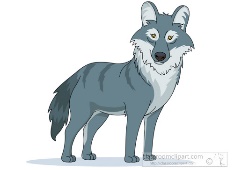 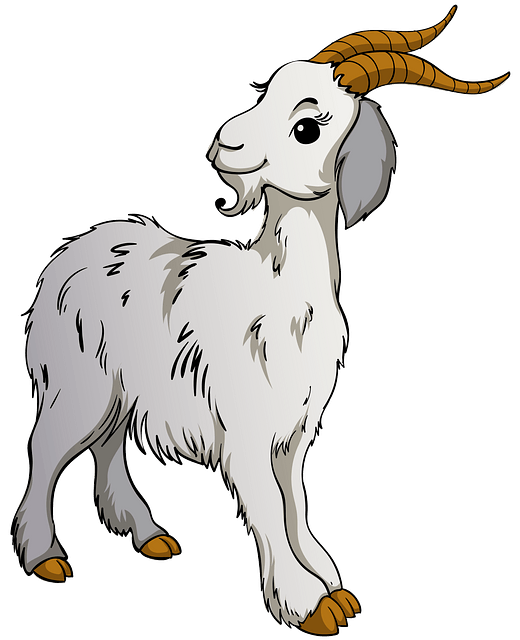 SPOV ŠOLI SE BOMO POGOVARJALI, KAKO, KJE DOBIMO HRANO? KATERI POKLICI SO POTREBNI, DA PRIDEMO DO HRANE (NPR. KMET, TRGOVEC, PRIDELOVALEC ZELENJAVE……)?GUMOBRAVNAVALI BOMO PESMICO:ZAJČEK DOLGOUŠČEK (https://www.youtube.com/watch?v=11F7VaViEaU)POSKUŠAJ ZAPETI.SPODAJ IMAŠ PRILEPLJENO BESEDILO.